Начальник 								    Олексій ДРОЗДЕНКОДодаток 1до розпорядження Сумської міської військової адміністрації від 29.02.2024 № 74-ВКВАСклад комісіїз визначення розміру збитків, заподіяних громадянам Середі І.М., Митрополит П.В. та Харламовій Н.М. внаслідок викупу земельних ділянок для суспільних потребПродовження додатку 1Додаток 2до розпорядження Сумської міської військової адміністрації від 29.02.2024 № 74-ВКВАЗАТВЕРДЖУЮНачальник Сумської міськоївійськової адміністрації_______________ О.О. Дрозденко«___»__________ 20___ р.Актпро визначення розміру збитків«____»_____________ 20___ р.						        м. СумиКомісією з визначення розміру збитків, заподіяних громадянам Середі І.М., Митрополит П.В. та Харламовій Н.М. внаслідок викупу земельних ділянок для суспільних потреб (далі – Комісія), що діє на підставі наказу начальника Сумської міської військової адміністрації від «____»_____________ 20___ року № _____, у складі __________________________________________________________________ за участю громадян Середи І.М., Митрополит П.В. та Харламової Н.М. (їх представників), яким мають бути відшкодовані збитки ________________________________________________ складено цей акт.Визначення підстав для користування земельною ділянкою громадянами ______________________________________________________.Опис земельної ділянки (встановлено об’єкт, розпочато будівництво, вільна тощо) ______________________________________________________.Перелік документів, з якими працювала Комісія __________________________________________________________________.Розрахунки розміру збитків станом на дату проведення засідання Комісії ___________________________________________________________.Рішення про подання акта на затвердження начальником Сумської міської військової адміністрації ______________________________________.АРКУШ ПОгодженнядо розпорядження Сумської міської військової адміністрації«Про створення комісії з визначення розміру збитків, заподіяних громадянам Середі І.М., Митрополит П.В. та Харламовій Н.М. внаслідок викупу земельних ділянок для суспільних потреб»Наказ підготовлений з урахуванням вимог законів України «Про правовий режим воєнного стану», «Про доступ до публічної інформації», «Про захист персональних даних».Фролов Сергій 700-419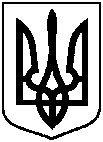 СУМСЬКА МІСЬКА ВІЙСЬКОВА АДМІНІСТРАЦІЯСУМСЬКОГО РАЙОНУ СУМСЬКОЇ ОБЛАСТІРОЗПОРЯДЖЕННЯСУМСЬКА МІСЬКА ВІЙСЬКОВА АДМІНІСТРАЦІЯСУМСЬКОГО РАЙОНУ СУМСЬКОЇ ОБЛАСТІРОЗПОРЯДЖЕННЯСУМСЬКА МІСЬКА ВІЙСЬКОВА АДМІНІСТРАЦІЯСУМСЬКОГО РАЙОНУ СУМСЬКОЇ ОБЛАСТІРОЗПОРЯДЖЕННЯСУМСЬКА МІСЬКА ВІЙСЬКОВА АДМІНІСТРАЦІЯСУМСЬКОГО РАЙОНУ СУМСЬКОЇ ОБЛАСТІРОЗПОРЯДЖЕННЯСУМСЬКА МІСЬКА ВІЙСЬКОВА АДМІНІСТРАЦІЯСУМСЬКОГО РАЙОНУ СУМСЬКОЇ ОБЛАСТІРОЗПОРЯДЖЕННЯСУМСЬКА МІСЬКА ВІЙСЬКОВА АДМІНІСТРАЦІЯСУМСЬКОГО РАЙОНУ СУМСЬКОЇ ОБЛАСТІРОЗПОРЯДЖЕННЯ29.02.202429.02.2024м. Сумим. Сумим. Суми№ 74-ВКВА№ 74-ВКВАПро створення комісії з визначення розміру збитків, заподіяних громадянам Середі І.М., Митрополит П.В. та Харламовій Н.М. внаслідок викупу земельних ділянок для суспільних потреб Про створення комісії з визначення розміру збитків, заподіяних громадянам Середі І.М., Митрополит П.В. та Харламовій Н.М. внаслідок викупу земельних ділянок для суспільних потреб З метою визначення збитків, які можуть бути завдані громадянам Середі І.М., Митрополит П.В. та Харламовій Н.М. внаслідок викупу земельних ділянок на території Сумської міської територіальної громади з кадастровими номерами 5910191500:01:008:0369, 5910191500:01:006:0289 та 5924787100:02:017:0001 для суспільних потреб, розрахунку їх розміру та порядку відшкодування відповідних збитків, відповідно до статей 12, 146 Земельного кодексу України, Закону України «Про відчуження земельних ділянок, інших об’єктів нерухомого майна, що на них розміщені, які перебувають у приватній власності, для суспільних потреб чи з мотивів суспільної необхідності», Порядку визначення та відшкодування збитків власникам та землекористувачам, затвердженого постановою Кабінету Міністрів України від 19.04.1993 № 284, керуючись пунктом 26 частини 2 та пунктом 8 частини 6 статті 15 Закону України «Про правовий режим воєнного стану»:  1. Створити комісію з визначення збитків, які можуть бути завдані громадянам Середі І.М., Митрополит П.В. та Харламовій Н.М. внаслідок викупу земельних ділянок для суспільних потреб (далі – Комісія) згідно з додатком 1.2. Установити, що:2.1. Результати роботи Комісії оформляються актом про визначення збитків (додаток 2), який підписується всіма членами комісії, які присутні на засіданні, громадянами Середою І.М., Митрополит П.В. та Харламовою Н.М. (їх представниками), яким мають бути відшкодовані збитки. У разі відмови від підпису про це зазначається у самому акті.2.2. До акту за результатами роботи Комісії додаються відповідні розрахунки, що стали підставою для визначення розміру збитків, які подає Департамент забезпечення ресурсних платежів Сумської міської ради.2.3. Акт за результатами роботи Комісії подається головою Комісії на затвердження начальнику Сумської міської військової адміністрації.2.4. Після підписання акта про визначення розміру збитків та затвердження його начальником Сумської міської військової адміністрації Департамент забезпечення ресурсних платежів Сумської міської ради забезпечує підготовку та внесення на розгляд Сумської міської ради проєкту рішення про відшкодування збитків в установленому порядку.3. Установити, що у разі відсутності осіб, які входять до складу Комісії, у зв’язку з відпусткою, хворобою чи з інших причин, особи, які виконують їх обов’язки, входять до складу Комісії за посадами.4. Організацію виконання даного наказу покласти на директора Департаменту забезпечення ресурсних платежів Сумської міської ради Клименка Ю.М.З метою визначення збитків, які можуть бути завдані громадянам Середі І.М., Митрополит П.В. та Харламовій Н.М. внаслідок викупу земельних ділянок на території Сумської міської територіальної громади з кадастровими номерами 5910191500:01:008:0369, 5910191500:01:006:0289 та 5924787100:02:017:0001 для суспільних потреб, розрахунку їх розміру та порядку відшкодування відповідних збитків, відповідно до статей 12, 146 Земельного кодексу України, Закону України «Про відчуження земельних ділянок, інших об’єктів нерухомого майна, що на них розміщені, які перебувають у приватній власності, для суспільних потреб чи з мотивів суспільної необхідності», Порядку визначення та відшкодування збитків власникам та землекористувачам, затвердженого постановою Кабінету Міністрів України від 19.04.1993 № 284, керуючись пунктом 26 частини 2 та пунктом 8 частини 6 статті 15 Закону України «Про правовий режим воєнного стану»:  1. Створити комісію з визначення збитків, які можуть бути завдані громадянам Середі І.М., Митрополит П.В. та Харламовій Н.М. внаслідок викупу земельних ділянок для суспільних потреб (далі – Комісія) згідно з додатком 1.2. Установити, що:2.1. Результати роботи Комісії оформляються актом про визначення збитків (додаток 2), який підписується всіма членами комісії, які присутні на засіданні, громадянами Середою І.М., Митрополит П.В. та Харламовою Н.М. (їх представниками), яким мають бути відшкодовані збитки. У разі відмови від підпису про це зазначається у самому акті.2.2. До акту за результатами роботи Комісії додаються відповідні розрахунки, що стали підставою для визначення розміру збитків, які подає Департамент забезпечення ресурсних платежів Сумської міської ради.2.3. Акт за результатами роботи Комісії подається головою Комісії на затвердження начальнику Сумської міської військової адміністрації.2.4. Після підписання акта про визначення розміру збитків та затвердження його начальником Сумської міської військової адміністрації Департамент забезпечення ресурсних платежів Сумської міської ради забезпечує підготовку та внесення на розгляд Сумської міської ради проєкту рішення про відшкодування збитків в установленому порядку.3. Установити, що у разі відсутності осіб, які входять до складу Комісії, у зв’язку з відпусткою, хворобою чи з інших причин, особи, які виконують їх обов’язки, входять до складу Комісії за посадами.4. Організацію виконання даного наказу покласти на директора Департаменту забезпечення ресурсних платежів Сумської міської ради Клименка Ю.М.З метою визначення збитків, які можуть бути завдані громадянам Середі І.М., Митрополит П.В. та Харламовій Н.М. внаслідок викупу земельних ділянок на території Сумської міської територіальної громади з кадастровими номерами 5910191500:01:008:0369, 5910191500:01:006:0289 та 5924787100:02:017:0001 для суспільних потреб, розрахунку їх розміру та порядку відшкодування відповідних збитків, відповідно до статей 12, 146 Земельного кодексу України, Закону України «Про відчуження земельних ділянок, інших об’єктів нерухомого майна, що на них розміщені, які перебувають у приватній власності, для суспільних потреб чи з мотивів суспільної необхідності», Порядку визначення та відшкодування збитків власникам та землекористувачам, затвердженого постановою Кабінету Міністрів України від 19.04.1993 № 284, керуючись пунктом 26 частини 2 та пунктом 8 частини 6 статті 15 Закону України «Про правовий режим воєнного стану»:  1. Створити комісію з визначення збитків, які можуть бути завдані громадянам Середі І.М., Митрополит П.В. та Харламовій Н.М. внаслідок викупу земельних ділянок для суспільних потреб (далі – Комісія) згідно з додатком 1.2. Установити, що:2.1. Результати роботи Комісії оформляються актом про визначення збитків (додаток 2), який підписується всіма членами комісії, які присутні на засіданні, громадянами Середою І.М., Митрополит П.В. та Харламовою Н.М. (їх представниками), яким мають бути відшкодовані збитки. У разі відмови від підпису про це зазначається у самому акті.2.2. До акту за результатами роботи Комісії додаються відповідні розрахунки, що стали підставою для визначення розміру збитків, які подає Департамент забезпечення ресурсних платежів Сумської міської ради.2.3. Акт за результатами роботи Комісії подається головою Комісії на затвердження начальнику Сумської міської військової адміністрації.2.4. Після підписання акта про визначення розміру збитків та затвердження його начальником Сумської міської військової адміністрації Департамент забезпечення ресурсних платежів Сумської міської ради забезпечує підготовку та внесення на розгляд Сумської міської ради проєкту рішення про відшкодування збитків в установленому порядку.3. Установити, що у разі відсутності осіб, які входять до складу Комісії, у зв’язку з відпусткою, хворобою чи з інших причин, особи, які виконують їх обов’язки, входять до складу Комісії за посадами.4. Організацію виконання даного наказу покласти на директора Департаменту забезпечення ресурсних платежів Сумської міської ради Клименка Ю.М.З метою визначення збитків, які можуть бути завдані громадянам Середі І.М., Митрополит П.В. та Харламовій Н.М. внаслідок викупу земельних ділянок на території Сумської міської територіальної громади з кадастровими номерами 5910191500:01:008:0369, 5910191500:01:006:0289 та 5924787100:02:017:0001 для суспільних потреб, розрахунку їх розміру та порядку відшкодування відповідних збитків, відповідно до статей 12, 146 Земельного кодексу України, Закону України «Про відчуження земельних ділянок, інших об’єктів нерухомого майна, що на них розміщені, які перебувають у приватній власності, для суспільних потреб чи з мотивів суспільної необхідності», Порядку визначення та відшкодування збитків власникам та землекористувачам, затвердженого постановою Кабінету Міністрів України від 19.04.1993 № 284, керуючись пунктом 26 частини 2 та пунктом 8 частини 6 статті 15 Закону України «Про правовий режим воєнного стану»:  1. Створити комісію з визначення збитків, які можуть бути завдані громадянам Середі І.М., Митрополит П.В. та Харламовій Н.М. внаслідок викупу земельних ділянок для суспільних потреб (далі – Комісія) згідно з додатком 1.2. Установити, що:2.1. Результати роботи Комісії оформляються актом про визначення збитків (додаток 2), який підписується всіма членами комісії, які присутні на засіданні, громадянами Середою І.М., Митрополит П.В. та Харламовою Н.М. (їх представниками), яким мають бути відшкодовані збитки. У разі відмови від підпису про це зазначається у самому акті.2.2. До акту за результатами роботи Комісії додаються відповідні розрахунки, що стали підставою для визначення розміру збитків, які подає Департамент забезпечення ресурсних платежів Сумської міської ради.2.3. Акт за результатами роботи Комісії подається головою Комісії на затвердження начальнику Сумської міської військової адміністрації.2.4. Після підписання акта про визначення розміру збитків та затвердження його начальником Сумської міської військової адміністрації Департамент забезпечення ресурсних платежів Сумської міської ради забезпечує підготовку та внесення на розгляд Сумської міської ради проєкту рішення про відшкодування збитків в установленому порядку.3. Установити, що у разі відсутності осіб, які входять до складу Комісії, у зв’язку з відпусткою, хворобою чи з інших причин, особи, які виконують їх обов’язки, входять до складу Комісії за посадами.4. Організацію виконання даного наказу покласти на директора Департаменту забезпечення ресурсних платежів Сумської міської ради Клименка Ю.М.З метою визначення збитків, які можуть бути завдані громадянам Середі І.М., Митрополит П.В. та Харламовій Н.М. внаслідок викупу земельних ділянок на території Сумської міської територіальної громади з кадастровими номерами 5910191500:01:008:0369, 5910191500:01:006:0289 та 5924787100:02:017:0001 для суспільних потреб, розрахунку їх розміру та порядку відшкодування відповідних збитків, відповідно до статей 12, 146 Земельного кодексу України, Закону України «Про відчуження земельних ділянок, інших об’єктів нерухомого майна, що на них розміщені, які перебувають у приватній власності, для суспільних потреб чи з мотивів суспільної необхідності», Порядку визначення та відшкодування збитків власникам та землекористувачам, затвердженого постановою Кабінету Міністрів України від 19.04.1993 № 284, керуючись пунктом 26 частини 2 та пунктом 8 частини 6 статті 15 Закону України «Про правовий режим воєнного стану»:  1. Створити комісію з визначення збитків, які можуть бути завдані громадянам Середі І.М., Митрополит П.В. та Харламовій Н.М. внаслідок викупу земельних ділянок для суспільних потреб (далі – Комісія) згідно з додатком 1.2. Установити, що:2.1. Результати роботи Комісії оформляються актом про визначення збитків (додаток 2), який підписується всіма членами комісії, які присутні на засіданні, громадянами Середою І.М., Митрополит П.В. та Харламовою Н.М. (їх представниками), яким мають бути відшкодовані збитки. У разі відмови від підпису про це зазначається у самому акті.2.2. До акту за результатами роботи Комісії додаються відповідні розрахунки, що стали підставою для визначення розміру збитків, які подає Департамент забезпечення ресурсних платежів Сумської міської ради.2.3. Акт за результатами роботи Комісії подається головою Комісії на затвердження начальнику Сумської міської військової адміністрації.2.4. Після підписання акта про визначення розміру збитків та затвердження його начальником Сумської міської військової адміністрації Департамент забезпечення ресурсних платежів Сумської міської ради забезпечує підготовку та внесення на розгляд Сумської міської ради проєкту рішення про відшкодування збитків в установленому порядку.3. Установити, що у разі відсутності осіб, які входять до складу Комісії, у зв’язку з відпусткою, хворобою чи з інших причин, особи, які виконують їх обов’язки, входять до складу Комісії за посадами.4. Організацію виконання даного наказу покласти на директора Департаменту забезпечення ресурсних платежів Сумської міської ради Клименка Ю.М.З метою визначення збитків, які можуть бути завдані громадянам Середі І.М., Митрополит П.В. та Харламовій Н.М. внаслідок викупу земельних ділянок на території Сумської міської територіальної громади з кадастровими номерами 5910191500:01:008:0369, 5910191500:01:006:0289 та 5924787100:02:017:0001 для суспільних потреб, розрахунку їх розміру та порядку відшкодування відповідних збитків, відповідно до статей 12, 146 Земельного кодексу України, Закону України «Про відчуження земельних ділянок, інших об’єктів нерухомого майна, що на них розміщені, які перебувають у приватній власності, для суспільних потреб чи з мотивів суспільної необхідності», Порядку визначення та відшкодування збитків власникам та землекористувачам, затвердженого постановою Кабінету Міністрів України від 19.04.1993 № 284, керуючись пунктом 26 частини 2 та пунктом 8 частини 6 статті 15 Закону України «Про правовий режим воєнного стану»:  1. Створити комісію з визначення збитків, які можуть бути завдані громадянам Середі І.М., Митрополит П.В. та Харламовій Н.М. внаслідок викупу земельних ділянок для суспільних потреб (далі – Комісія) згідно з додатком 1.2. Установити, що:2.1. Результати роботи Комісії оформляються актом про визначення збитків (додаток 2), який підписується всіма членами комісії, які присутні на засіданні, громадянами Середою І.М., Митрополит П.В. та Харламовою Н.М. (їх представниками), яким мають бути відшкодовані збитки. У разі відмови від підпису про це зазначається у самому акті.2.2. До акту за результатами роботи Комісії додаються відповідні розрахунки, що стали підставою для визначення розміру збитків, які подає Департамент забезпечення ресурсних платежів Сумської міської ради.2.3. Акт за результатами роботи Комісії подається головою Комісії на затвердження начальнику Сумської міської військової адміністрації.2.4. Після підписання акта про визначення розміру збитків та затвердження його начальником Сумської міської військової адміністрації Департамент забезпечення ресурсних платежів Сумської міської ради забезпечує підготовку та внесення на розгляд Сумської міської ради проєкту рішення про відшкодування збитків в установленому порядку.3. Установити, що у разі відсутності осіб, які входять до складу Комісії, у зв’язку з відпусткою, хворобою чи з інших причин, особи, які виконують їх обов’язки, входять до складу Комісії за посадами.4. Організацію виконання даного наказу покласти на директора Департаменту забезпечення ресурсних платежів Сумської міської ради Клименка Ю.М.З метою визначення збитків, які можуть бути завдані громадянам Середі І.М., Митрополит П.В. та Харламовій Н.М. внаслідок викупу земельних ділянок на території Сумської міської територіальної громади з кадастровими номерами 5910191500:01:008:0369, 5910191500:01:006:0289 та 5924787100:02:017:0001 для суспільних потреб, розрахунку їх розміру та порядку відшкодування відповідних збитків, відповідно до статей 12, 146 Земельного кодексу України, Закону України «Про відчуження земельних ділянок, інших об’єктів нерухомого майна, що на них розміщені, які перебувають у приватній власності, для суспільних потреб чи з мотивів суспільної необхідності», Порядку визначення та відшкодування збитків власникам та землекористувачам, затвердженого постановою Кабінету Міністрів України від 19.04.1993 № 284, керуючись пунктом 26 частини 2 та пунктом 8 частини 6 статті 15 Закону України «Про правовий режим воєнного стану»:  1. Створити комісію з визначення збитків, які можуть бути завдані громадянам Середі І.М., Митрополит П.В. та Харламовій Н.М. внаслідок викупу земельних ділянок для суспільних потреб (далі – Комісія) згідно з додатком 1.2. Установити, що:2.1. Результати роботи Комісії оформляються актом про визначення збитків (додаток 2), який підписується всіма членами комісії, які присутні на засіданні, громадянами Середою І.М., Митрополит П.В. та Харламовою Н.М. (їх представниками), яким мають бути відшкодовані збитки. У разі відмови від підпису про це зазначається у самому акті.2.2. До акту за результатами роботи Комісії додаються відповідні розрахунки, що стали підставою для визначення розміру збитків, які подає Департамент забезпечення ресурсних платежів Сумської міської ради.2.3. Акт за результатами роботи Комісії подається головою Комісії на затвердження начальнику Сумської міської військової адміністрації.2.4. Після підписання акта про визначення розміру збитків та затвердження його начальником Сумської міської військової адміністрації Департамент забезпечення ресурсних платежів Сумської міської ради забезпечує підготовку та внесення на розгляд Сумської міської ради проєкту рішення про відшкодування збитків в установленому порядку.3. Установити, що у разі відсутності осіб, які входять до складу Комісії, у зв’язку з відпусткою, хворобою чи з інших причин, особи, які виконують їх обов’язки, входять до складу Комісії за посадами.4. Організацію виконання даного наказу покласти на директора Департаменту забезпечення ресурсних платежів Сумської міської ради Клименка Ю.М.КлименкоЮрій Миколайович-директор Департаменту забезпечення ресурсних платежів Сумської міської ради, голова комісіїЧепікКатерина Михайлівна-заступник директора Департаменту забезпечення ресурсних платежів Сумської міської ради, заступник голови комісіїФроловСергій Миколайович-головний спеціаліст сектору врегулювання земельних спорів Департаменту забезпечення ресурсних платежів Сумської міської ради, секретар комісіїЧлени комісії:СередаІгор Миколайович-власник земельної ділянки (за згодою)МитрополитПрасковія Василівна-власник земельної ділянки (за згодою)ХарламоваНаталія Миколаївна-власник земельної ділянки (за згодою)СмоляніновАнатолій Федорович-начальник відділу «Служба містобудівного кадастру» управління архітектури та містобудування Департаменту забезпечення ресурсних платежів Сумської міської радиЦибульникНеля Миколаївна-головний спеціаліст відділу фінансів інфраструктурної сфери Департаменту фінансів, економіки та інвестицій Сумської міської радиГоловенкоІрина Леонідівна-заступник начальника Управління – начальник відділу №4 Управління надання адміністративних послуг Головного управління Держгеокадастру у Сумській області (за згодою)ХомутоваОксана Василівна-завідувач сектору адміністрування податку на майно та місцевих зборів з фізичних осіб управління оподаткування фізичних осіб Головного управління ДПС у Сумській області (за згодою)Директор Департаменту забезпечення ресурсних платежів Сумської міської радиЮрій КЛИМЕНКОДиректор Департаменту забезпечення ресурсних платежів Сумської міської радиЮрій КЛИМЕНКОДиректор Департаменту забезпечення ресурсних платежів Сумської міської радиЮрій КЛИМЕНКОЗаступник начальника відділу правового та кадрового забезпечення Департаменту забезпечення ресурсних платежів Сумської міської радиІгор ЗАЇКАНачальник Відділу протокольної роботи та контролю Сумської міської радиЛариса МОШАНачальник Правового управлінняСумської міської радиОлег ЧАЙЧЕНКОСекретар Сумської міської радиАртем КОБЗАР